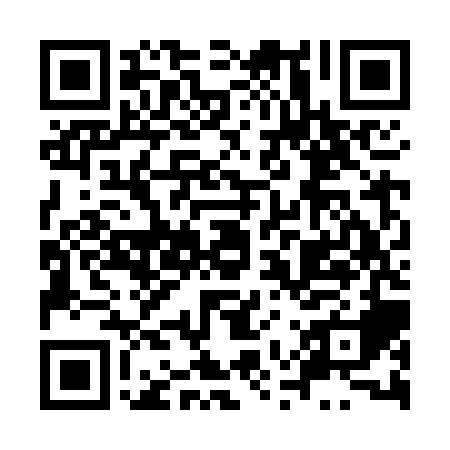 Prayer times for Char Pratappur, BangladeshWed 1 May 2024 - Fri 31 May 2024High Latitude Method: NonePrayer Calculation Method: University of Islamic SciencesAsar Calculation Method: ShafiPrayer times provided by https://www.salahtimes.comDateDayFajrSunriseDhuhrAsrMaghribIsha1Wed4:085:2912:013:276:327:532Thu4:075:2812:003:266:337:543Fri4:065:2812:003:266:337:554Sat4:065:2712:003:266:347:555Sun4:055:2612:003:266:347:566Mon4:045:2612:003:256:357:577Tue4:035:2512:003:256:357:578Wed4:025:2512:003:256:367:589Thu4:015:2412:003:256:367:5910Fri4:015:2312:003:256:377:5911Sat4:005:2312:003:246:378:0012Sun3:595:2212:003:246:388:0113Mon3:595:2212:003:246:388:0114Tue3:585:2112:003:246:398:0215Wed3:575:2112:003:246:398:0316Thu3:575:2012:003:236:408:0417Fri3:565:2012:003:236:408:0418Sat3:555:2012:003:236:418:0519Sun3:555:1912:003:236:418:0620Mon3:545:1912:003:236:428:0621Tue3:545:1812:003:236:428:0722Wed3:535:1812:003:226:438:0823Thu3:535:1812:003:226:438:0824Fri3:525:1712:003:226:438:0925Sat3:525:1712:003:226:448:1026Sun3:515:1712:013:226:448:1027Mon3:515:1712:013:226:458:1128Tue3:505:1612:013:226:458:1129Wed3:505:1612:013:226:468:1230Thu3:505:1612:013:226:468:1331Fri3:495:1612:013:226:478:13